. Операционным методом решить задачу Коши.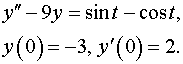 